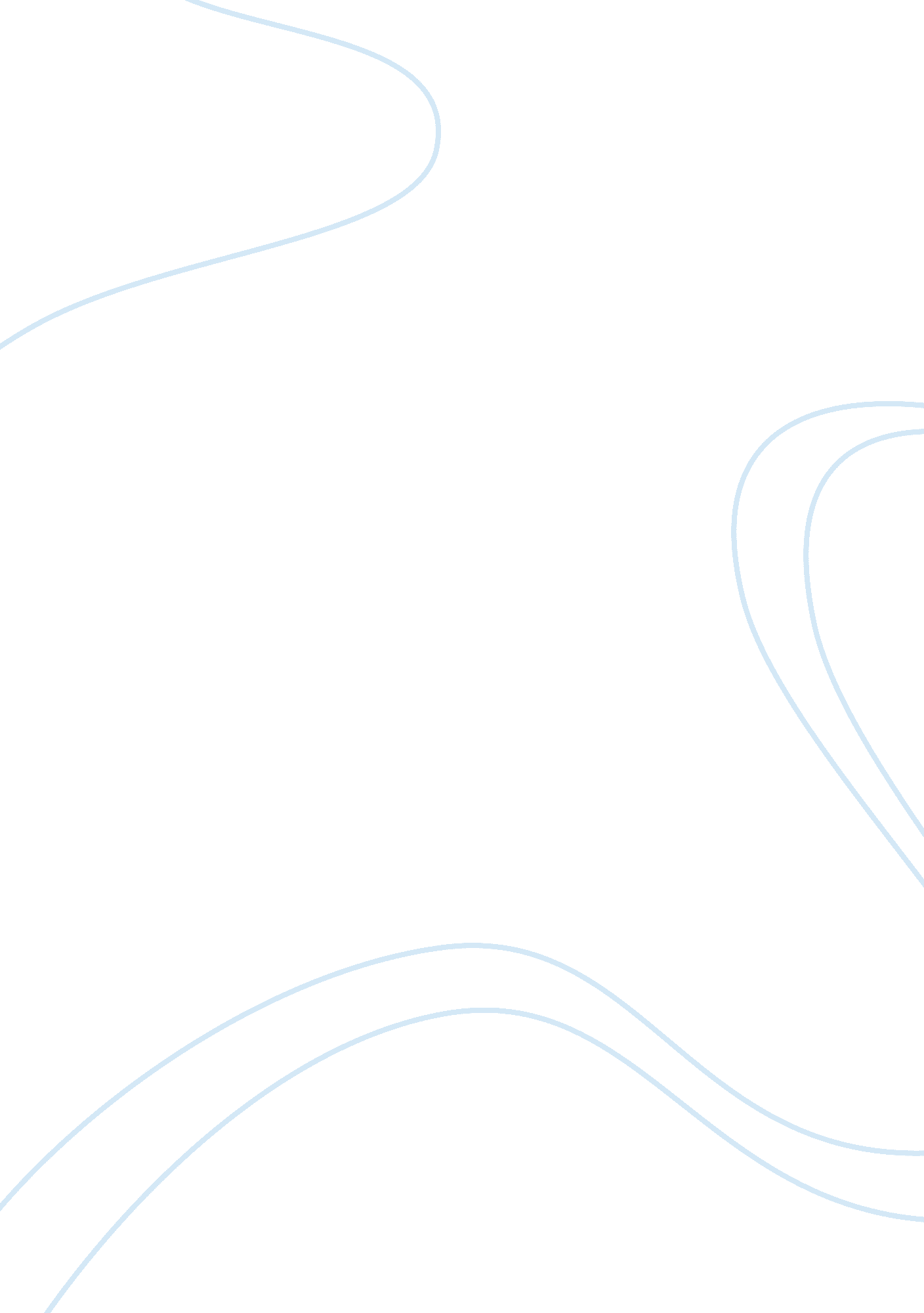 The history of udl commerce flashcard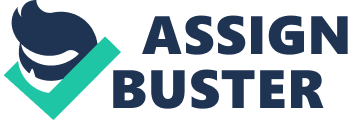 Contents Have a More Professional Attitude UDL and its Group of Distribution Companies were born out of an constitution of Calcutta ( Imperial India ) known as BAKSH ELAHI & A ; COMPANY formed in 1887. The company operations were relocated in Karachi subsequent to the initiation of Pakistan in 1947. UDL Group of Companies evolved into its present signifier in 1991. A company is really extremely spoken of these yearss, paying more attending to its client ‘ s delectations instead than the client ‘ s satisfaction. UDL is demoing extreme public presentation since more than a decennary. Proper planning is UDL ‘ s strongest point ; all the services that they provide are backed by wise schemes with proper market research. Decisions are taken at the top degree direction with some engagement from the lower degrees, demoing that they do grok the worth of group decision-making. However end scene is a process dedicated to merely the top direction. This undertaking has been undertaken in order to foreground the Human Resource Practices of “ UDL Distribution ( Pvt ) Ltd ” . UDL owes its success to its employees believing that supplying employees with occupation satisfaction motivates them to work hard and supply better consequences. History of UDL 1887 Established under the name of Baksh Elahi & A ; Co. in Calcutta for distribution of Cigarettes in India / Burma & A ; Ceylon. 1923 Name of the Company Changed to Haji A. Razzak & A ; Co. 1947 India Operation transferred to Pakistan. 1962 Company Re-structured under the name of United Distributors Ltd. and merchandise scope diversified. 1967 Up-Country subdivisions established. 1971 Pharmaceutical division established to manage distribution. 1991 UDL Distribution ( Pvt. ) Ltd. evolved from the nucleus company to supply specialized distribution services in Pharmaceutical & A ; Consumer Fields. Corporate Profile Subordinate Company Profile DISTRIBUTION AREAS UDL Distribution ( Pvt ) Ltd. Private Limited Company Incorporated with Registrar of Companies. Pharmaceuticals Medical Disposables Registrar of Companies Infusion Veterinary Tele / Mobile Card games Infant Milk Formula Contraceptives. Distribution Servicess ( Pvt ) Ltd. Private Limited Company Incorporated with Registrar of Companies. Cigarettes ( Khi ) Selling Servicess ( Pvt ) Ltd. Private Limited Company Incorporated with Registrar of Companies. Cigarettes ( Hyd ) Unibrands ( Pvt ) Ltd. Private Limited Company Import & A ; selling of Baby Milk Form Vision “ To do the organisation a forepart smuggler in distribution services and a shining illustration in handiness of the merchandises near to consumers. ” Mission “ Exclusive services of imports, high category repositing and logistics at minimal cost to the seller and delivering merchandises within the lowest clip frame throughout Pakistan. ” Business Spouses Pakistan Tobacco Company Limited ICI Pakistan Limited GlaxoSmithKline Pfizer Laboratories Ltd BSN Medical Morinaga Corporation Stiefel Laboratories Pakistan ( Pvt ) Ltd Sante ( Pvt ) Ltd Beste ( Pvt ) Ltd Johnson & A ; Johnson B Braun Pakistan Pvt Ltd ORGANIZATIONAL CHART Human Resource Assessment at UDL Certified experts from outside have been hired/are in the procedure of being hired chiefly to look at customer-oriented scheme with a position to constructing up clients ‘ committedness every bit good as to better concern. Many inducements are offered to the workers for the aim of, inspiration, and storage. Company compensated consequences in ( in certain instances ) and medical advantages are a few to discourse. Despite these actions worker storage is rather low at UDL. A batch of new workers, both at managing every bit good as non-managerial phases are found doing the concern after merely a few several hebdomads of going a member of. In the same manner new workers are employed to take their locations. One of the factors can be found in the fact that although the concern is offering its associates with a batch of advantages, Employees perform for longer than merely 9 to 5: 30 ( the formal perform timings ) . Sometimes staying for every bit long as 10 in the eventide particularly during a terminal etc ) . Due to this many workers end up incapable to do stableness between their personal and adept life and therefore get the first better opportunity out! Since the provide sequence market is still at its development degree, many knowing workers end up with more and better occupation possibilities. Human Resource Department at UDL HR section do the undermentioned undertakings ; Recruitment. Policy & A ; Procedures Development. Employees Data Management. Employee Benefit & A ; Compensation. Retention of Employees Sequence Planing Employee Relations/ Communication Employee Awards Medical & A ; Life Insurance Senior director and the Assistant director are accountable for acquiring chief picks sing the concluding choosing of the workers and the wage and benefits offers assigned to them. They are besides accountable for the development of the public presentation appraisal demands. The professionals are accountable for the maps. But besides looking after the daily maps, they perform the map of taking and employment every bit good executing the occupation research for each occupation is besides the liability of the decision maker and his executives. Senior Manager HR Assistant Manager HR Senior HR Executive HR Executive Goals of UDL HR Department Policy induction and preparation. Advice ( on force policy, labour understanding, demands and public assistance of company and employee development ) . Service ( employment, preparation, development benefits maps, recruiting, interviewing, proving occupation appliers, care of equal employee records etc. ) . Control ( supervising public presentation, keeping and conformity of other sections to forces policy, processs and patterns ) . Duties of UDL HR Department Employment & A ; recruiting ( Interviewing, recruiting, choice and initiation into the organisation ) . Transportation, Promotion, Layoff ( look intoing conformance of accomplishments with new section in instance of transportation ) . Training and Development ( Orientation, public presentation direction accomplishment developing both for proficient and non proficient personals, guidance, occupation rotary motion. ) . Employee dealingss ( rewards, rates of wage, hours of work, conditions of employment, dialogue, contract reading and disposal, grudge handling, allotment of overtime ) . Benefits and Services ( insurance plans, Transportation installation, ill leave wage programs, loan financess, Annually fillip plans along with particular fillips for accomplishing high marks ) . Human Resource Planning ( right figure of qualified individuals available at the proper times, executing occupations that are utile to the organisation and which provide satisfaction for the persons involved, ends and programs of organisation, current human resource state of affairs including accomplishments stock list, human resource prognosis including comparing of projected future demand for employees with projected supply, planing plans to implement the programs of enlisting, choice, public presentation assessment, transportation, publicity, preparation, motive, compensation, audit and accommodation ) . Equal Employment Opportunity ( no favoritism in footings of gender, race, age, national beginning, faith. Involves complaint probe, reading and policy, supervising public presentation ) . Personnel Information Systems ( Keeping HRIS i. e. human Resource Information system, HR planning, skills stock lists, employee benefits analysis and productiveness surveies ) . Recruitment at UDL Before engaging a new worker, control assessments whether there is a demand to seek the services of a new worker for that peculiar occupation or whether it can be incorporated into a current employee ‘ s occupation. Enrolling in UDL may be of internal or external nature. Internal Recruitment The instance of internal enlisting people from within the company are moved /promoted to finish the unfilled gap. The HR division and the appropriate division in which the gap prevails, measure whether there a worker within the company prevails, who most properly satisfies the specifications of the peculiar gap. If more than one worker is qualified for the vacancy ; so that worker is selected who has the most first-class history. The impact of interior gap is that it inspires the worker to put to death their best and bring forth highest possible result. It besides makes healthy and balanced rivals amongst the employees External Recruitment The company seems that none of their present workers can finish the new gap so they seek the services of from external resources. In this instance the HR control views other divisions in the company that might be enthusiastic about the audience to do it a combined effort ( Referrals ) . They discuss to allow directors and particularly to the people the new individual will work with. A set of professional panellists is so chosen from each appropriate division to meeting appliers. Direct Applicants Preserves a information base plan i. e. HRMS ( Human beginning control system ) for its interior workers every bit good as the workers which they will engage in close upcoming. In some state of affairs certain some persons merely fall their CV ‘ s at the caput office. And whenever there is an chance or a gap happens, the company may reach them for an interview. Referrals Present workers may finish the information on to any hypnotized brothers and interaction. Testimonies are besides a utile recruiting agencies for them and they sketch on all appropriate connexions they have. Ads Their following stage is to detect out how much advertizements monetary value for different measure of country and take what they manage. The HR can command has employed the calling organisations, a publicity organisation, to administer their aid for them. They are besides utilizing the Rozee. pk, to print the selling of the organisation on the Internet Recruitment Procedure HR control chooses on the continuance of the short-list, such as five or six people at the most. Following the advertizement they need help to delve through the plans. In instance they run abruptly of clip, they get the aid of other squad, supervisors and directors in the company. Apart from the inquiry of your clip, they do this to acquire 2nd positions. They look out for the following when analyzing an application: How well-matched is the campaigner to the demands Any unexplained employment spreads. Answering To Campaigners The campaigners that do non travel with the occupation are approached every bit easy as possible and handled with courtesy since the HR control believes in the point of view that these persons, and their visitants, may be approaching clients or associates of prospective, approaching appliers. How well-matched is the campaigner to the demands. Scheduling Interview The short listed campaigners are so called for interviews. A day of the month and a clip are arranged for the campaigner appears for the interview. The inquiries for the interview are unstructured. Screening Procedure The consequences are screened by a set of panellists in order to minimise opportunities of mistake in choosing the campaigners. Orientation The successful campaigner so passes through the orientation procedure, in which HR representative educates him/her from HR policies and patterns, the day-to-day modus operandi to do them clear what is of import in term of work and behaviour. Compensation and Benefit The company besides provides the compensation and benefits to its employees with regard to their places in the organisation, which include: Provident Fund: UDL provide provident fund to all of its employees except the labour or contract employee. Utility measures: This is merely applicable to the direction degree employees. And this will be decided during hiring. Leave incasements: This is for all employees either it is at direction degree or a junior staff, but vary due to the station. For director they can avail 30 yearss ill leave and 30 yearss insouciant foliages, for executives and coordinator s they can avail 15 yearss ill leave and 15 yearss insouciant leave. Fuel: This is offered to those who can be promoted from one station to another and provided a auto from the company. Medical Allowance: Employees holding more than 10k salary can avail this benefit other will be benefitted from SESSE and PESSI. Bonus ( annual footing ) : Bonus will be provided on annual footing which is base on your wage. Overtime: Overtime will be provided on to the employees except executives and upper degree direction. It is Rs. 50/hour after 6 p. m. onwards. Eidi: On particular juncture of Eid festival company will give their employees an EiDi. Training and Development Frequently UDL direct their employees for developing one time in a twelvemonth ( if needed ) harmonizing to the occupation description. Otherwise they are supplying OJT and apprenticeships plan to its employees. UDL besides send their employees for off-the-job preparation like for the seminars and conferences. OJT Training The campaigners learn their occupation undertakings and duties through on-job-training, he/she pass some clip in all the sections to larn what type of undertakings he/she has to complect with that peculiar section, and so larn these by really executing them. Apprenticeships For labours of warehouses, UDL besides provide apprenticeships developing through OJT or steer them under supervisings of professionals. Performance Management During measuring of the public presentation, employee competence is the major point HR looking at while be aftering for the publicity and increase. While advancing the employee in a same section they are comparing one and two employees for the publicity and the better one will be promoted. But for reassigning to another subdivision or another section they are comparing more than two employees. And before making that they have conduct a briefly treatment with that employee and the director of that section. Problem and Solution Improvise the HR Process It was mentioned by the HR leads that they adhere to a first-class and methodical procedure but when we went around inquiring the workers they informed that the HR procedure is non up to the degree. They should adhere to the Earth conventional or the HR 360 degree conventional where non merely the director analyze the workers but the whole board and the establishments and bomber besides assess the worker on occupation public presentation. Shift To Be an Employee Oriented Company As Well UDL is merely a procedure-oriented company It should travel from that to an worker oriented company so as to carry through and promote the HR. UDL does non take its workers into history so it should besides value its squad. Motivation Again although UDL HR control says that it inspires its workers but harmonizing to the workers there is no inspirational component bing which gives a first-class consequence. Have a More Professional Attitude UDL does non adhere to a really professional mentality and a batch of biasness and single favouritism is bing and workers are besides analyzed on the single interaction with their specific upper direction. 